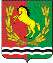 АДМИНИСТРАЦИЯМУНИЦИПАЛЬНОГО ОБРАЗОВАНИЯ КИСЛИНСКИЙ СЕЛЬСОВЕТ АСЕКЕВСКОГО РАЙОНА ОРЕНБУРГСКОЙ ОБЛАСТИП О С Т А Н О В Л Е Н И Е_______________________________________________________________08.10.2021                             с. Кисла                                                        № 35-пО внесении изменений в постановление администрации муниципального образования Кислинский сельсовет от 27.02.2019 №09-пВ соответствии с федеральным законом «о внесении изменений в федеральный закон « О развитии малого и среднего предпринимательства в Российской Федерации» и статьи 1и 2 Федерального закона «О внесении изменений в федеральный закон «О развитии малого и среднего предпринимательства в Российской Федерации» в целях формирования единого реестра субъектов малого и среднего предпринимательства получателей поддержки», руководствуясь ст.27 Устава муниципального образования Кислинский сельсовет, постановляю:1.Внести в постановление администрации муниципального образования Кислинский сельсовет от 27.02.2019 №09-п « Об утверждении Положения о порядке и условиях предоставления в аренду имущества, находящегося в собственности МО Кислинский сельсовет Асекеевского района Оренбургской области, включенного в перечень имущества МО Кислинский сельсовет Асекеевского района Оренбургской области, свободного от прав третьих лиц (за исключением права хозяйственного ведения, права оперативного управления, а также имущественных прав субъектов малого и среднего предпринимательства), в целях предоставления во владение и (или) в пользование на долгосрочной основе (в том числе по льготным ставкам арендной платы) субъектам малого и среднего предпринимательства и организациям, образующим инфраструктуру поддержки субъектов малого и среднего предпринимательства» следующие изменения: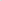 1.1. в названии постановления после слов (субъектам малого и среднего предпринимательства) добавить слово « самозанятым» и далее по тексту после слов( субъектам малого и среднего предпринимательства) добавить слово « самозанятым».2.Внести изменения в приложение к постановлению  администрации муниципального образования Кислинский сельсовет от 27.02.2019 №09-п.2.1. в   названии Положения после слов (субъектам малого и среднего предпринимательства) добавить слово « самозанятым» и далее по тексту после слов( субъектам малого и среднего предпринимательства) добавить слово « самозанятым».3.Настоящее постановление вступает в силу после его обнародования.Глава муниципального образования                                              В.Л. Абрамов